1 декабря в Лебяжинском СКДЦ прошло мероприятие для старшеклассников, посвященное всемирному Дню борьбы со СПИДом «Прекрасное слово – жизнь». В ходе мероприятия ребятам был показан видео – ролик «ВИЧ/СПИД», также прочитаны доклады «Статистические данные», «Пути распространения ВИЧ – инфекции», проведена игра «Эпидемия», оформлена выставка рисунков.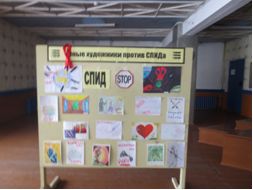 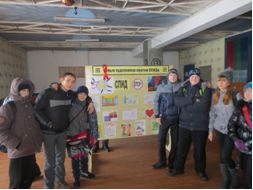 